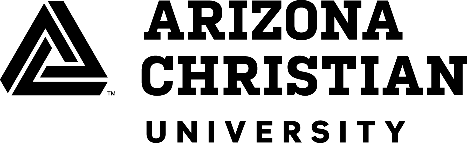 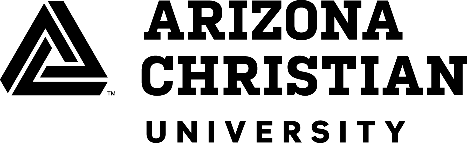 	2024-25 Parent PLUS Loan Accept Form Student InformationStudent’s Last Name	Student’s First Name 	Student’s ID NumberPrimary Modality (check one): 	 Campus	 OnlineParent Loan Information: (to be completed by parent) 	 I would like to ACCEPT the following Parent PLUS loan amounts for the current academic year.      You must select the terms and enter exact amounts below.Additional InformationAn origination fee will be taken from the gross accepted loan amount by your loan servicer. The amount you enter on this form will not be the exact amount you see on your student bill. Please adjust amounts accordingly.Parent PLUS Loans are debts and must be repaid by the borrower (parent) even if the student does not complete the program of study.To receive a Parent PLUS Loan, parent will need to use their own FSA ID to log into studentloans.gov and complete the following:PLUS loan application (and approval)PLUS Master Promissory NotePLUS CounselingIf the Parent PLUS loan creates a credit balance on the student’s account, to whom would the stipend check be made to? Student OR  ParentIf Parent, please provide:Parent Name: 								Street Address: 								City, State, Zip: 								By signing this document, I certify that I have read this form in its entirety and that the information on this form is accurate and complete.Parent Signature:  	Date:  	Return completed form to: Arizona Christian University, Attn: Enrollment Management Specialist1 W firestorm Way Glendale AZ 85306 Or Fax to (602) 489-530724 Fall Semester Amount$25 Spring Semester Amount$Total Plus Loan Amount Loan Amount$ 